ЄВРОПЕЙСЬКИЙ УНІВЕРСИТЕТ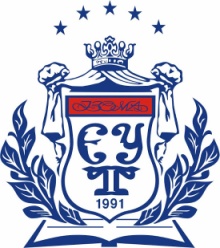 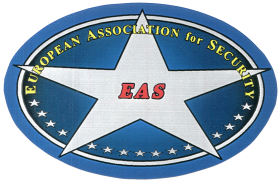 ЄВРОПЕЙСЬКА АСОЦІАЦІЯ З БЕЗПЕКИАСОЦІАЦІЯ СПЕЦІАЛІСТІВ КІБЕРБЕЗПЕКИ20 травня 2021 року12.00-15.30, ауд. 218онлайн трансляція: Zoom 
(ідентифікатор зустрічі: 715 598 6901, код: 111)Шановні колеги, запрошуємо Вас до участі у роботі
XIV Міжнародної науково-практичної конференції 
Безпекотворення: питання теорії, 
практики та правові аспекти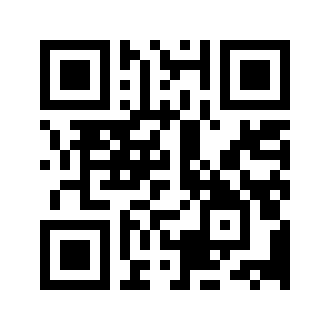 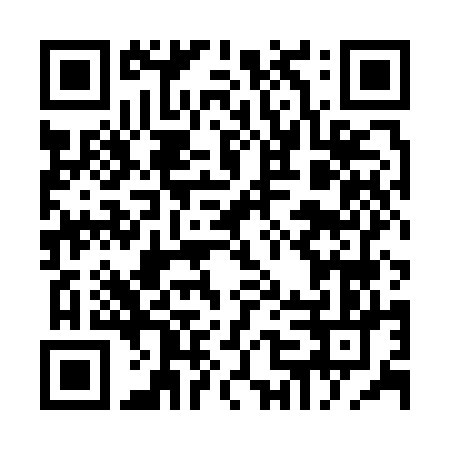 ТЕМА РОКУ: 
Комплексна безпека підприємства: 
виклики, тенденції та перспективиПлан роботи конференціїІ. Комплексна безпека підприємстваФінансова безпека підприємництва: загрози, виклики, рішення.Контролінг економічної безпеки підприємств у кризових умовах.Європейський досвід підтримки бізнесу в умовах глобальної пандемії.Управління економічною безпекою в умовах розвитку сучасних технологій.Інформаційно-аналітичне забезпечення в системі економічної безпеки.Інноваційне лідерство в глобальному економічному просторі: поняття та практики впровадження.ІІ. Правове забезпечення безпеки підприємства: виклики сьогоденняНові структури на ринку безпеки бізнесу: 
Бюро економічної безпеки та Рада бізнес-омбудсмена.Правовий захист від неправомірних дій контролюючих органів.Практики європейських країн щодо захисту приватного бізнесу в умовах пандемії.Кримінальне переслідування як інструмент впливу на бізнес.Форми і методи взаємодії органів державної влади з недержавним сектором економіки в частині правового регулювання безпеки бізнесу.ІІІ. Психологія корпоративної безпекиКультура безпеки підприємства: дефініція поняття та практики імплементації.Соціально-психологічна безпека підприємства на різних етапах його розвитку.Інформаційні війни та їх вплив на ведення бізнесу: соціально-психологічний аспект.Персонал як об’єкт процесу управління корпоративною безпекою підприємства.Психологічне забезпечення зовнішніх контактів підприємства: інформаційно-аналітична підготовка профілю партнерів та переговорного процесу.Умови участіДо участі в конференції запрошуються фахівці з менеджменту безпеки підприємства, психології корпоративної безпеки та правових аспектів захисту бізнесу. Участь безкоштовна (Форма заявки додається).За матеріалами конференції буде видано збірник тез доповідей. Вартість публікації 100 грн. Вимоги та зразок оформлення надаються.Банківські реквізити для сплати ПВНЗ «Європейський університет»:Код 24366800, IBAN UA203204780000026004924436651, МФО 320478, АБ Укргазбанк.(з приміткою – За участь у конференції з безпекотворення. Секція № ___, ПІБ).Заявки на участь і тези доповідей приймаються до 15 травня 2021 р. на пошту: 
yahodzinskyi.serhii@gmail.comДеталі за тел.: (097) 756-43-43 (Viber)Доповіді, підготовлені у форматі наукових статей англійською мовою за стандартом IMRAD, будуть розглянуті оргкомітетом конференції для публікації у наукових журналах Scopus.Орієнтовна вартість публікації: 200 євро. Оформлення надсилається за запитом.ВИМОГИ ДО ПІДГОТОВКИ ТЕЗ ДОПОВІДЕЙЕлектронні версії тез доповідей оформлюються у файлі формату *.doc (*.docx) і включають у себе:заголовок (18 пт., жирний, центрований);ініціали та прізвище автора / авторів (курсив, 14 пт., праворуч);посаду, організацію, науковий ступінь та звання авторів, телефони, Email 
(курсив, жирний, 14 пт., праворуч); шрифт тез доповіді – Times New Roman, міжрядковий інтервал – 1,0;абзацний відступ – 1,25.Параметри сторінок: верхнє і нижнє поля – , ліве – , праве поле – .У верхньому колонтитулі слід указати назву секції. Номери сторінок не ставляться. Малюнки виконуються у редакторах Excel або Corel Draw (векторна графіка). Скановані малюнки виконуються з роздільною здатністю не менше 300 dpi.Формули виконуються в Microsoft Equation 3,0 або Math Type.Обсяг: до 3-х сторінок за наданим зразком оформлення, але не більше 7500 знаків з пробілами.ЗРАЗОК ОФОРМЛЕННЯ ТЕЗ ДОПОВІДЕЙУДК 681.3ПІДВИЩЕННЯ ЕФЕКТИВНОСТІ ІЗ ЗАХИСТУ КЛІЄНТ-СЕРВЕРНИХ СИСТЕМ СЕРЕДНЬОЇ СКЛАДНОСТІШевченко К.І.Доцент кафедри комп’ютерних 
інформаційних технологій НУ «Львівська політехніка»к.т.н., доцентТел. 096-0000000 Email: Shevchenko_2003@ukr.net Архітектура клієнт-сервер сьогодні являє собою домінуючу концепцію у створенні розподілених мережних застосувань і передбачає взаємодію та обмін даними між ними [1]. Структура типової серверної частини реалізованої на основі протоколу XDSEP зображена на рисунку 1.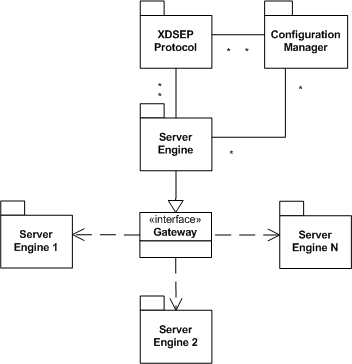 Рисунок 1. Структура серверної частини на основі протоколу XDSEPЗ метою порівняння розробленого протоколу з відомими, в таблиці 1 зведено основні характеристики протоколів передачі даних у клієнт-серверних системах середньої складності.Таблиця 1Характеристики протоколів передачі даних у клієнт-серверних системах середньої складностіФормули друкуються по центру з відповідним номером, що проставляється по правому краю сторінки. Приклад формули наведено нижче:, 					(1)деВисновокУ роботі досліджено задачу підвищення ефективності клієнт-серверних систем середньої складності.Список використаних джерелКамер Д. Разработка приложений типа клиентм / сервер. – К.: Вильямс, 2002. – 592 с. ЗАЯВКА 
на участь у XIV Міжнародній науковій конференції
«Безпекотворення: питання теорії, практики та правові аспекти»20 травня 2021 року, 
поч. о 12.00, онлайн трансляціяПрізвище, ім’я, по батькові: Науковий ступінь, вчене звання: ORCID (за наявності): Місце роботи: Секція (номер): Тема доповіді: Чи плануєте виступ на пленарному засіданні (так / ні): Чи плануєте публікацію в матеріалах конференції (так / ні): Якщо так, прохання до листа і заявкою та тезами прикріпити скан оплати публікаціїКонтактні даніТелефон (мобільний):Електронна пошта:УВАГА!Заявки на участь прохання надіслати 
не пізніше 15 травня 2021 року: 
yahodzinskyi.serhii@gmail.comДеталі за тел.: (097) 756-43-43 (Viber)Назва протоколуТип ліцензіїОбласть 
застосуванняЛегкість розробки серверної частиниЛегкість розробки клієнтської частиниМодульна структураМаштабованістьXMPPВідкритаПередача повідомлень, статусу++++